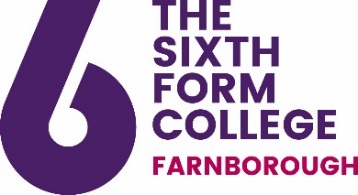 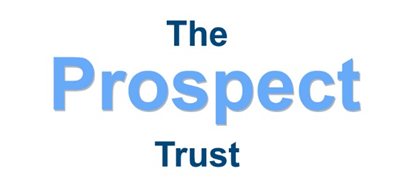 Equality Monitoring FormThe Prospect Trust will select applicants on merit, irrespective of race, sex, disability or age. In order to monitor the effectiveness of our recruitment procedures, we ask that all applicants complete this form and return it with their application. In accordance with the Data Protection Act 1998, the information provided will only be used for the purposes of equality monitoring and to inform improvements to The Prospect Trust. The information in this form will be submitted to The Prospect Trust as a separate attachment to your application and will not be shared with the selection panel. However, if you do not wish to complete the Equality Monitoring Form, please tick the box below.  Thank you. I do not want to complete this Equality Monitoring form   Details of Post Applied ForDetails of Post Applied ForPosition Applied ForJob Reference Number (if any)Candidate Reference NumberNationalityGenderAge GroupDisability Reasonable Adjustments to the Shortlisting ProcessReasonable Adjustments to the Shortlisting ProcessThe Prospect Trust welcomes applications from disabled candidates. Please indicate here if there is anything that we need to do, or take into consideration, to ensure that the shortlisting process is fair in relation to a disability.The Prospect Trust welcomes applications from disabled candidates. Please indicate here if there is anything that we need to do, or take into consideration, to ensure that the shortlisting process is fair in relation to a disability.